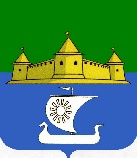 МУНИЦИПАЛЬНОЕ ОБРАЗОВАНИЕ«МОРОЗОВСКОЕ ГОРОДСКОЕ ПОСЕЛЕНИЕ  ВСЕВОЛОЖСКОГО МУНИЦИПАЛЬНОГО РАЙОНА ЛЕНИНГРАДСКОЙ ОБЛАСТИ»СОВЕТ ДЕПУТАТОВР Е Ш Е Н И Еот 27 января 2022 г. года № 6 На основании п. 4 ст. 7, п. 1 ст. 48 Федерального закона от 06.10.2003 г. № № 131-ФЗ «Об общих принципах организации местного самоуправления в Российской Федерации», Жилищного кодекса Российской Федерации, Федеральным законом от 06 октября 2003 года № 131-ФЗ «Об общих принципах организации местного самоуправления» в Российской Федерации», совет депутатов принялРЕШЕНИЕ:1. Решение совета депутатов муниципального образования «Морозовское городское поселение Всеволожского муниципального района Ленинградской области» от 27.04.2020 г. № 35 «Об утверждении размера платы за услуги по содержанию и текущему ремонту общего имущества многоквартирных домом на период с 01.07.2020 г. по 30.06.2021 г.» признать утратившим силу с 01 февраля 2022 года. 2. Опубликовать настоящее решение в газете «Всеволожские вести».3. Разместить настоящее решение на официальном сайте муниципального образования www.adminmgp.ru.4. Настоящее решение вступает в силу с момента его официального опубликования.5. Контроль за исполнением настоящего решения возложить на постоянную комиссию совета депутатов по промышленности, архитектуре, строительству, жилищно-коммунальному хозяйству, транспорту, связи, экологии и использованию земель.Глава муниципального образования                                                                                      С.А. ПирютковОб отмене решения совета депутатов муниципального образования «Морозовское городское поселение Всеволожского муниципального района Ленинградской области» от 27.04.2020 г. № 35